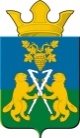 ДУМА	Ницинского сельского поселения	Слободо – Туринского  муниципального  районаСвердловской областипятого созываРЕШЕНИЕот 30 ноября 2023 г.                           проект                                           № 00-НПА                                                         с.НицинскоеО передаче осуществления части полномочий администрацией Ницинского сельского поселения администрации Слободо-Туринского муниципального района для решения вопросов местного значения в 2024 году В соответствии со статьёй 142.5 Бюджетного кодекса Российской Федерации, пунктом 1 части 1 статьи 14, частью 4 статьи 15, статьей 52 Федерального закона от 06 октября 2003 года № 131-ФЗ «Об общих принципах организации местного самоуправления в Российской Федерации», подпунктом 1 части 1 статьи 6 Устава Ницинского сельского поселения и на основании обращения главы Ницинского сельского поселения, Дума Ницинского сельского поселенияРЕШИЛА: 1.Передать осуществление полномочия для решения вопросов местного значения составление и рассмотрение проекта бюджета поселения, утверждение и исполнение бюджета поселения, осуществление контроля за его исполнением, составление и утверждение отчета об исполнении бюджета поселения администрацией Ницинского сельского поселения администрации Слободо-Туринского муниципального района в 2023 году, в части:- составления проекта бюджета поселения, исполнения бюджета поселения, осуществления контроля за его исполнением, составления отчета об исполнении бюджета поселения.        2. Предусмотреть предоставление межбюджетных трансфертов из бюджета Ницинского сельского поселения в сумме 600,0 тыс. рублей администрации Слободо-Туринского муниципального района на финансовое обеспечение расходных обязательств, возникающих при осуществлении указанной части полномочий.3. Администрации Ницинского сельского поселения заключить соответствующее соглашение с администрацией Слободо-Туринского муниципального района.          4. Действия настоящего решения вступают в силу с 01.01.2024 года.	5. Настоящее Решение опубликовать в печатном средстве массовой информации Думы и Администрации Ницинского сельского поселения «Информационный вестник Ницинского сельского поселения», разместить на официальном сайте Ницинского сельского поселения в информационно-телекоммуникационной сети Интернет  (www.nicinskoe.ru).	6. Контроль за исполнением решения возложить на постоянную комиссию по бюджету, экономической и налоговой политике (Х.Каримов).Председатель ДумыНицинского сельского поселения:_____ И.В.ЗыряноваГлава Ницинского сельского поселения:_____ Т.А.Кузеванова